South Shore High School Classes of 1975-1985 Reunion Info- Please read carefully and in Entirety 		“People come into your life for a reason, a season or a lifetime.”Price: $110.00 through February 28, 2019. Price increases to $125.00 on March 1, 2019 Price includes delicious meal, taxes, service charge, bartender fees (cash bar), carver/attendant fees, event staff, senior photo name buttons (please scan your senior photo and e-mail to Fran@FiveStarReunions.com and indicate your full name, including maiden if applicable and what year you graduated), custom decorations. Everyone who pays by February 28, 2019 will also be entered into a drawing for a $100.00 Amazon.com gift card! The more people in attendance the more cards given out. Deadline to pay online or via check or money order: March 30, 2019. You must pre-pay for the event. Refund Policy: Refunds will be given up to 30 calendar days prior to the event on or before March 14, 2018 minus a $25.00 admin fee per ticket and requests must be received in writing by that date. We are sorry, but we cannot issue refunds beyond that date. NSF/Returned Check Policy: All returned checks will incur a $36.00 NSF fee as that is what our bank charges. If you wish to pay online, there is a nominal 3rd party fee for doing so. If you wish to mail a check, please use the attached payment form with your check. Please fill out all portions of the payment form. Mail checks to:			Five Star Reunions 				Fran@FiveStarReunions.com				PO Box 1336					240-439-3138				Frederick, MD 21702				www.FiveStarReunions.comPayment Form-Please write clearly and legibly. We want to make sure WE spell information correctly. Thank you. -----------------------------------------------------------------------------------------------------------------------------------------------------------------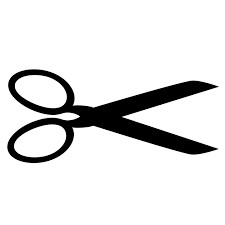 Name: (include maiden if applicable)____________________________________________________________________________Guest’s Name______________________________________________________________________________________________School: __________________________________________Class of:______________________________Address___________________________________________________________________________________________________Phone:__________________________________________E-Mail Address:_____________________________________________Amount Enclosed: $_____________________for_______________ticket(s)